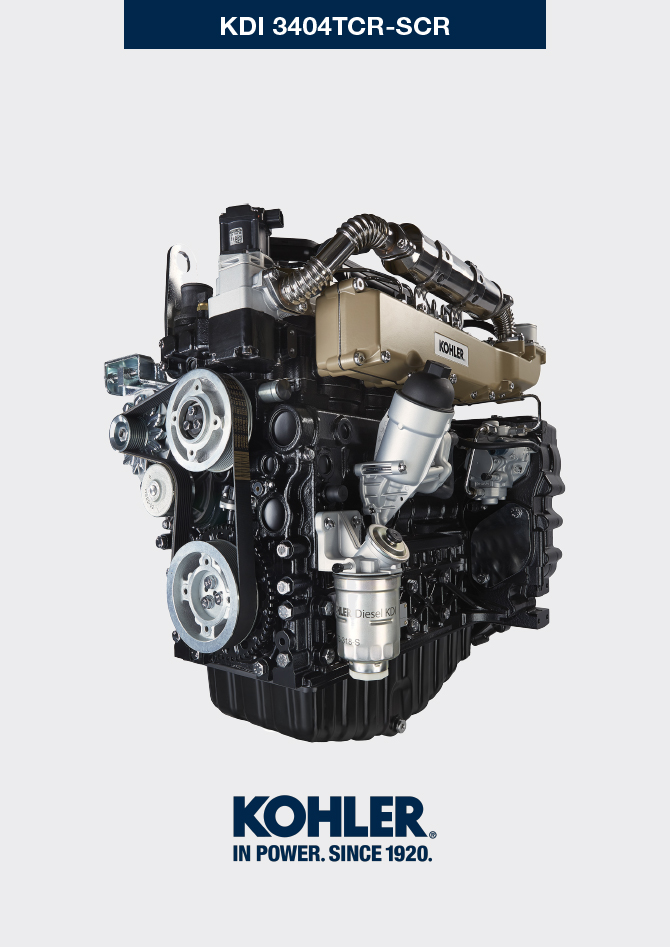 Registrazione modifiche al documentoQualsiasi modifica di questo documento deve essere registrata dall`ente compilatore, con la compilazione della tabella.Istruzioni originaliKOHLER si riserva il diritto di modificare in qualunque momento i dati contenuti in questa pubblicazione.Informazioni sui componenti opzionaliHeater (sostituzione)Ingranaggio ozioso (per 3a/4a PTO)3a PTO (sostituzione)4a PTO (sostituzione)Dispositivo equilibratore (sostituzione)ETB (sostituzione)Filtro aria (sostituzione cartuccia)Circuito di raffreddamento (sostituzione)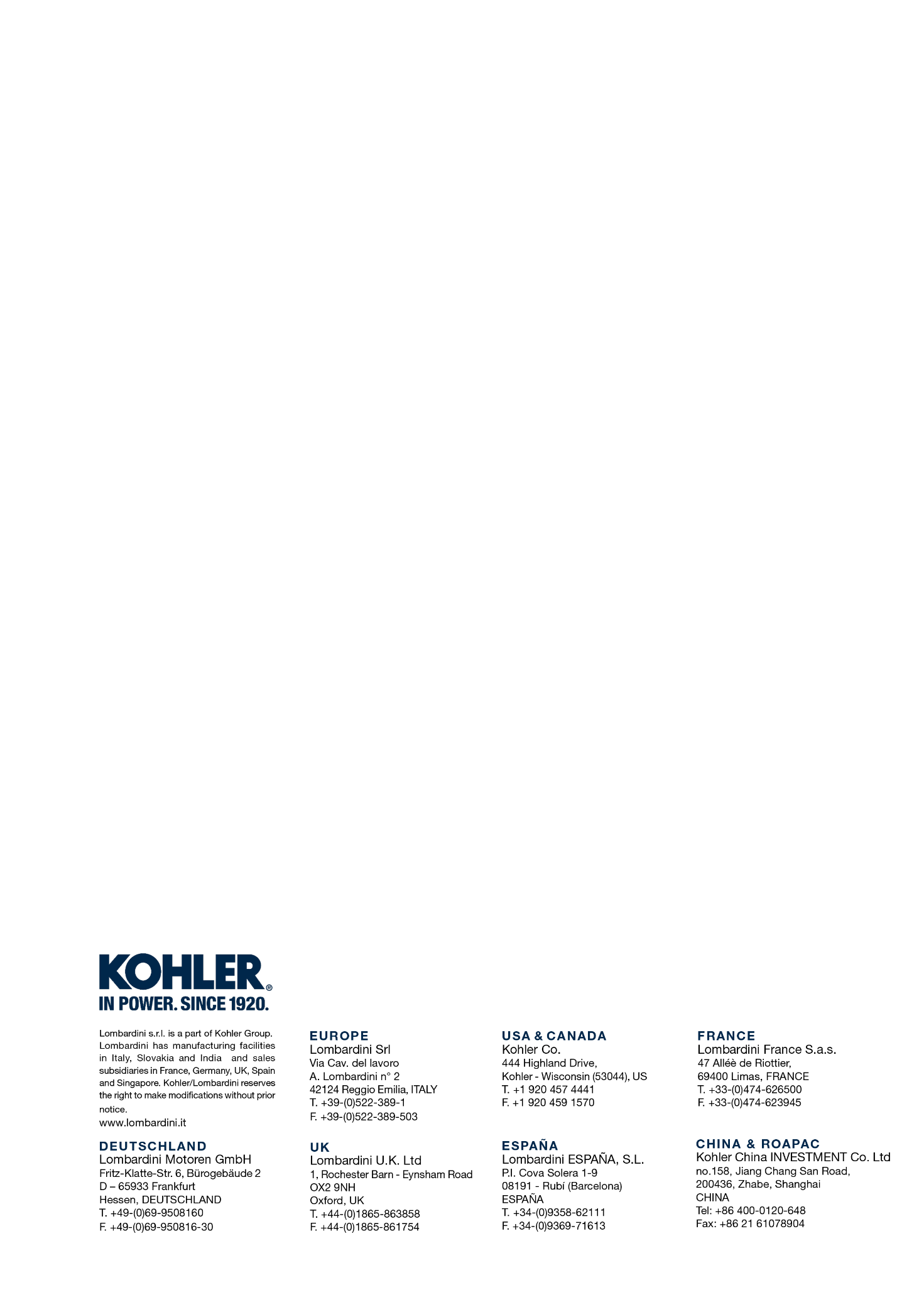 Informazioni sui componenti opzionaliManuale officina KDI-TCP 3404E5 (Rev. 01.1)Rilasciato daCodiceRevisioneData di emissioneData revisioneRedatto daVistomanoff   Importante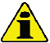 Prima di eseguire l'operazione vedere il Par. 3.3.2 .   ImportantePrima di eseguire l'operazione vedere il Par. 3.3.2 .11.1.1 SmontaggioSvitare le viti A con le rispettive rondelle.Rimuovere la flangia C .Rimuovere l'Heater E e le rispettive guarnizioni F
Fig 11.1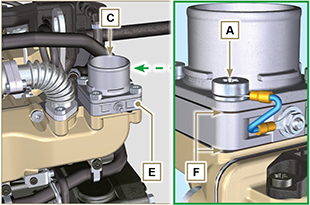 11.1.2 Montaggio   Importante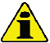 Sostituire sempre le guarnizioni di tenuta F ad ogni montaggio.
Posizionare in successione sul collettore G la guarnizione F , il nuovo Heater E , la seconda guarnizione F , la flangia C , le rondelle H ,il cavo B e le viti A .Fissare la flangia C tramite le viti A (coppia di serraggio a 22 Nm ).
Fig 11.2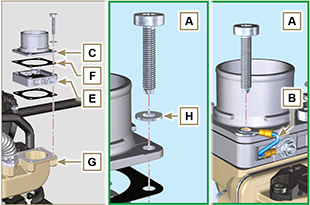    Importante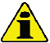 Prima di eseguire l'operazione vedere il Par. 3.3.2 .   ImportantePrima di eseguire l'operazione vedere il Par. 3.3.2 .11.2.1 SmontaggioEseguire le operazioni al punto 7 del Par. 7.4.1 .Eseguire le operazioni dal punto 2 al 3 del Par. 6.6.1 .Eseguire le operazioni al punto 3 del Par. 7.8.1 .Eseguire le operazioni del Par. 7.8.2 .Svitare le viti A e rimuovere la piastra B1 .Estrarre l'ingranaggio C .Rimuovere il perno D insieme alla piastra B2 .
Fig 11.3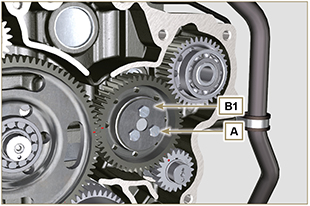 11.2.1 SmontaggioEseguire le operazioni al punto 7 del Par. 7.4.1 .Eseguire le operazioni dal punto 2 al 3 del Par. 6.6.1 .Eseguire le operazioni al punto 3 del Par. 7.8.1 .Eseguire le operazioni del Par. 7.8.2 .Svitare le viti A e rimuovere la piastra B1 .Estrarre l'ingranaggio C .Rimuovere il perno D insieme alla piastra B2 .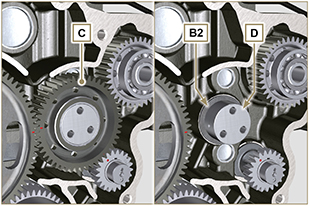 Fig 11.411.2.2 Montaggio   Importante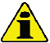 Verificare che il perno D sia priva di impurità al suo interno.
Assemblare sulle viti A :    - la piastra B1
    - il perno D
    - l'ingranaggio C
    - la piastra B2 .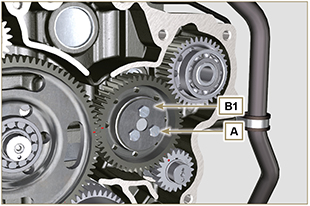 Fig 11.5Posizionare il gruppo ingranaggio C1 sul basamento E rispettando il riferimento J1 , J2 con l'ingranaggio F .Fissare il gruppo C1 tramite le viti A (coppia di serraggio a 25 Nm ).NOTA: il riferimento J1 può avere 2 configurazioni differenti per l'ingranaggio C , la Fig. 11.6b illustra il corretto posizionamento del riferimento J1 per entrambe le configurazioni.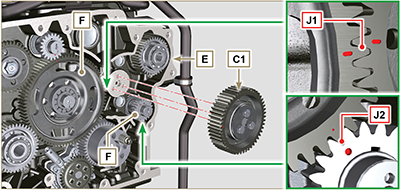 Fig 11.6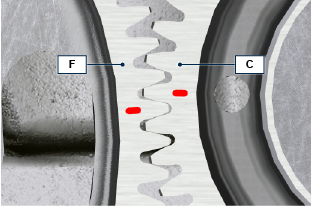 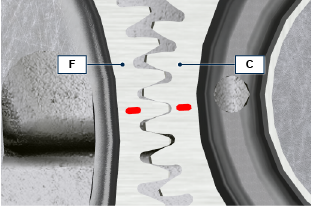 Fig 11.6b   Importante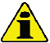 Prima di eseguire l'operazione vedere il Par. 3.3.2 .   ImportantePrima di eseguire l'operazione vedere il Par. 3.3.2 .11.3.1 SmontaggioEseguire le operazioni al punto 7 del  Par. 7.4.1 .Eseguire le operazioni dal punto 2 al 3 del  Par. 6.6.1 .Eseguire le operazioni al punto 3 del  Par. 7.8.1 .Eseguire le operazioni del Par. 7.8.2 .Estrarre l'ingranaggio A .
Fig 11.7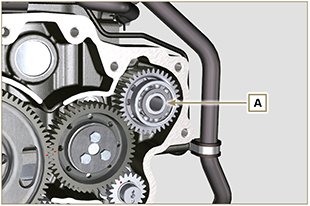 11.3.2 MontaggioInserire l'ingranaggio A nella sede del basamento B innestando l'albero della pompa C nell'ingranaggio A .
Fig 11.8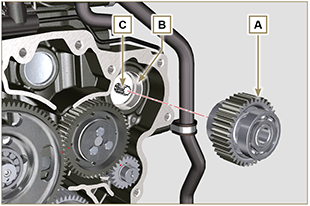    Importante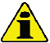 Prima di eseguire l'operazione vedere il Par. 3.3.2 .   ImportantePrima di eseguire l'operazione vedere il Par. 3.3.2 .11.4.1 SmontaggioEseguire le operazioni al punto 7 del Par. 7.4.1 .Eseguire le operazioni dal punto 2 al 3 del Par. 6.6.1 .Eseguire le operazioni al punto 3 del Par. 7.8.1 .Eseguire le operazioni del Par. 7.8.2 .Estrarre l'ingranaggio A .
Fig 11.9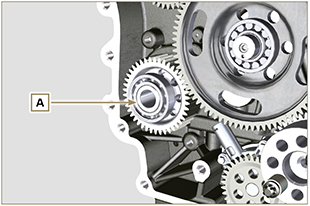 11.4.2 MontaggioInserire l'ingranaggio A nella sede del basamento B innestando l'albero della pompa C nell'ingranaggio A .
Fig 11.10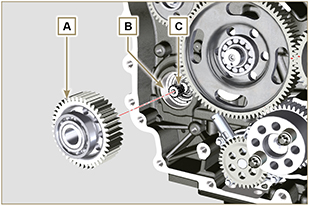    Importante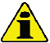 Prima di eseguire l'operazione vedere il Par. 3.3.2 .   ImportantePrima di eseguire l'operazione vedere il Par. 3.3.2 .11.5.1 SmontaggioEseguire le operazioni descritte al Par. 11.2.1 .Estrarre l'albero A1 e A2.
Fig 11.11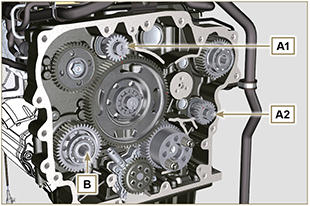 11.5.2 MontaggioLubrificare con olio i perni C dell'albero A1 e A2 .Inserire l'albero A1 nella sede B1 del basamento rispettando il riferimento D dell'ingranaggio E .Inserire l'albero A2 nella sede B2 del basamento.Eseguire le operazioni descritte al Par. 11.2.2.NOTA: gli alberi A1 e A2 sono differenti ed importante non invertirne la posizione di montaggio, il riferimento D è specifico per l'albero A1 ed è fasato con l'ingranaggio E , il riferimento J2 è specifico per l'albero A2 ed è fasato con l'ingranaggio ozioso F (vedere la Fig. 11.12b ).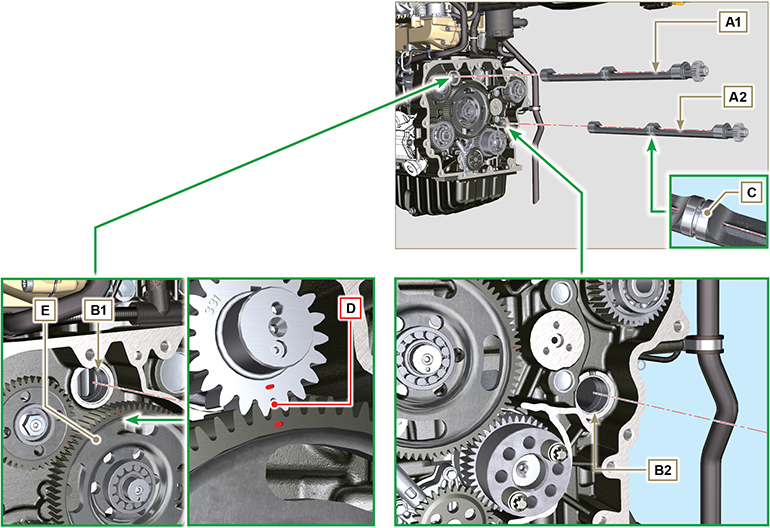 Fig 11.12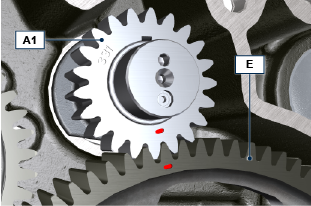 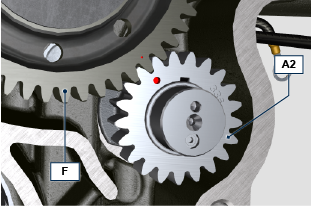 Fig 11.12b11.5.2 MontaggioLubrificare con olio i perni C dell'albero A1 e A2 .Inserire l'albero A1 nella sede B1 del basamento rispettando il riferimento D dell'ingranaggio E .Inserire l'albero A2 nella sede B2 del basamento.Eseguire le operazioni descritte al Par. 11.2.2.NOTA: gli alberi A1 e A2 sono differenti ed importante non invertirne la posizione di montaggio, il riferimento D è specifico per l'albero A1 ed è fasato con l'ingranaggio E , il riferimento J2 è specifico per l'albero A2 ed è fasato con l'ingranaggio ozioso F (vedere la Fig. 11.12b ).Fig 11.12Fig 11.12bSvitare le viti A , rimuovere la valvola ETB B e la rispettiva guarnizione C .   Importante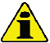 Sostituire sempre la guarnizione C  ad ogni montaggio.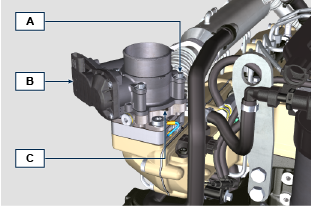 Fig. 11.13Fissare la valvola ETB B e la guarnizione C tramite le viti A (coppia di serraggio a 10 Nm ).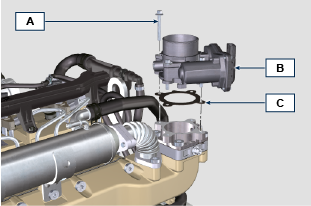 Fig. 11.14Sganciare i due ganci F e rimuovere il coperchio A dal corpo D .Estrarre le cartucce B e G .
   Importante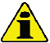 Prima di eseguire l'operazione vedere il  Par. 3.3.2 .La cartuccia di sicurezza G (se presente) deve essere sempre sostituita se presenta sporcizia o se danneggiata.Inserire la nuova cartuccia G all'interno della nuova cartuccia B ed entrambe all'interno del corpo filtro D .Fissare il coperchio A tramite i ganci F .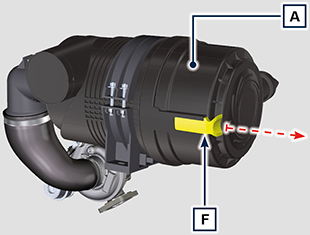 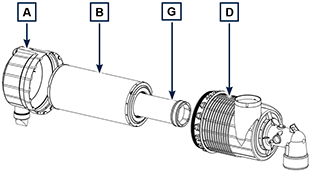 Fig 11.59   Importante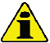 Prima di eseguire l'operazione vedere il Par. 3.3.2 .Prima di eseguire l'operazione, consultare il manuale della macchina per disinnestare la linea di rifiuto carburante dal radiatore carburante C2 .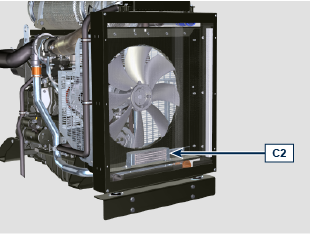 11.8.1 Smontaggio vaschetta di espansione *
1 - Sganciare le fascette A1, A2 . *
2 - Disinnestare il manicotto B1, B2, B3 . *
3 - Svitare le viti C1 . *4 - Svitare le viti C3 e rimuovere la vaschetta C4 . *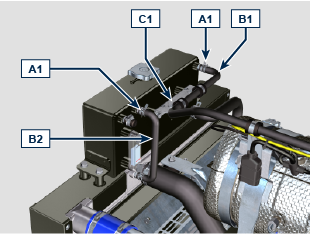 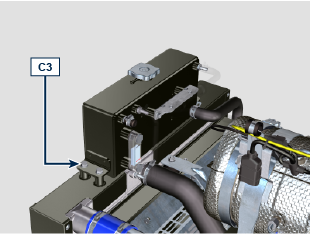 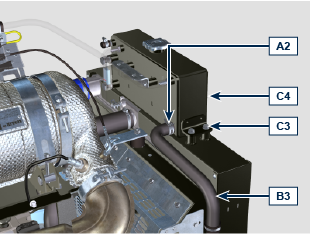 11.8.2 Smontaggio radiatore
1 - Sganciare le fascette A3, A5 .
2 - Disinnestare il manicotto B4 dal radiatore C.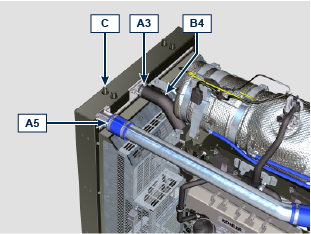 3 - Sganciare le fascette A2, A4, A5 .
4 - Disinnestare il manicotto B3, B5 dal radiatore C .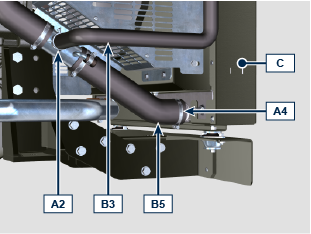 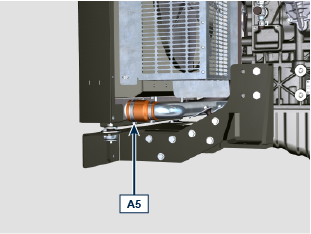 5 - Svitare tutte le viti E1, E2, E3.
6 - Svitare il dado F .
7 - Rimuovere le paratie G1, G2 .
8 - Svitare le viti K .
9 - Disinnestare il radiatore C dai manicotti H1, H2 prestando attenzione a non deformare i tubi J1, J2 .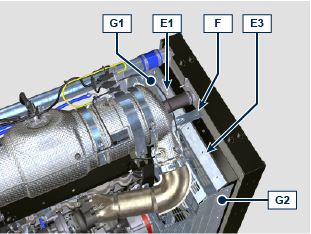 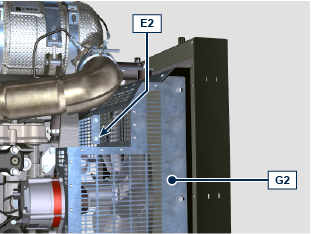 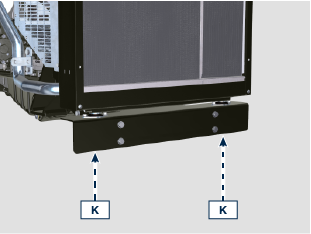 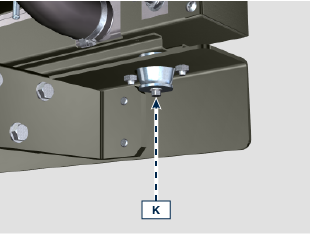 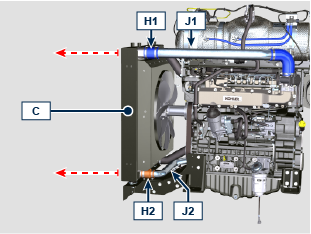 11.8.3 Sostituzione radiatore carburante
1 - Svitare le viti E4 , estrarre il radiatore C2 dal convogliatore C1 .
2 - Inserire il radiatore C2 nel convogliatore C1 .
3 - Fissare il radiatore C2 con le viti E4 e rondelle E5 (coppia di serraggio a 10 Nm ).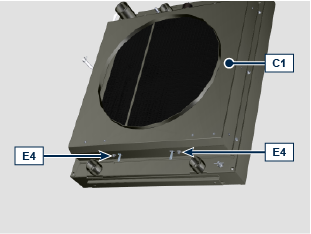 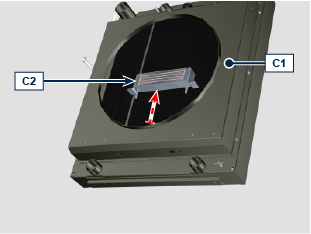 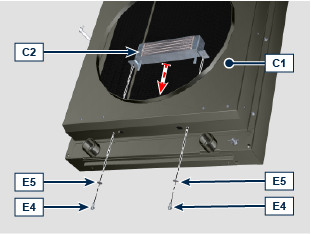 11.8.4 Smontaggio ventola
1 - Svitare le viti P e rimuovere la ventola R .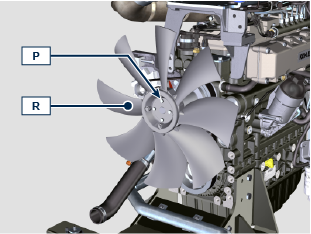   11.8.5 Montaggio ventola
2 - Montare la ventola R sulla puleggia U .
3 - Fissare la ventola R tramite le viti P (coppia di serraggio a 10 Nm ).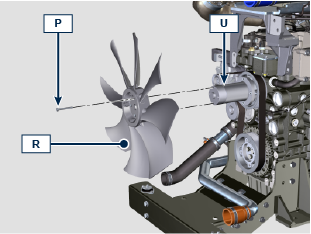 11.8.6 Montaggio radiatore1 - Inserire l'antivibrante V2 correttamente in posizione sulla staffa S .
2 - Innestare il radiatore C sul manicotto H1 , H2 prestando attenzione a non deformare il tubo J1 , J2 .
3 - Centrare il radiatore C sugli antivibranti V .
4 - Fissare il radiatore C sugli antivibranti V tramite le viti K (coppia di serraggio a 25 Nm ).
5 - Fissare l'antivibrante V2 sulla staffa S tramite il dado F (coppia di serraggio a 25 Nm ).
6 - Fissare il manicotto H2 tramite la fascetta A5 .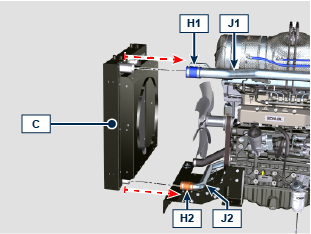 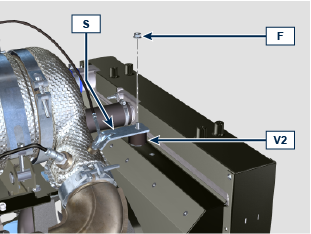 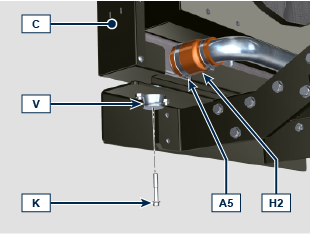 7 - Posizionare la paratia G1 , G2 sul radiatore C .
8 - Fissare tutte le viti E1 , E3 , E2 .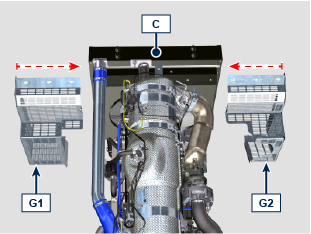 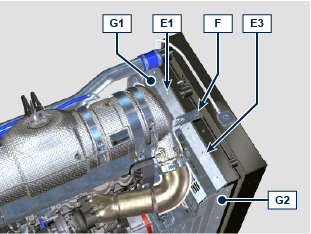 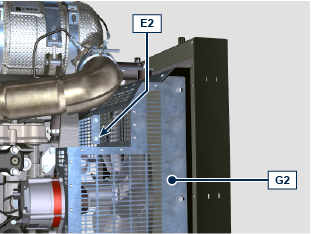 9 - Fissare i manicotti B3, B4, B5 sul radiatore C tramite le fascette A2 , A3, A4 .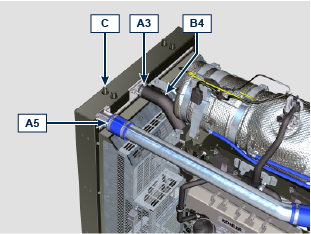 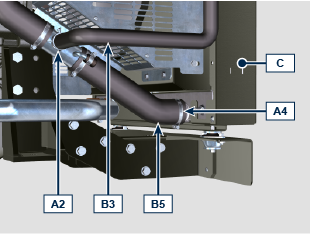 11.8.7 Montaggio vaschetta di espansione *
1 - Fissare la vaschetta C4 sul radiatore C tramite le viti C3 (coppia di serraggio a 25 Nm ). *2 - Fissare i manicotti B3, B1, B2 tramite le fascette A1 , A2 . *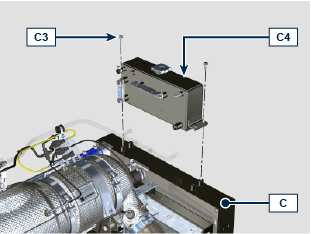 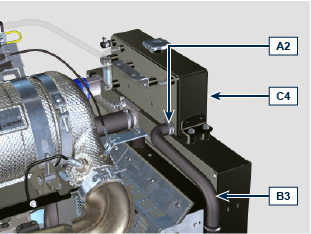 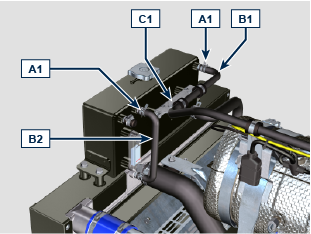 